ТЕХНИЧЕСКИЙ ПАСПОРТ №ИНСТРУКЦИЯ ПО ЭКСПЛУАТАЦИИМОНТАЖ И ВВОД В ЭКСПЛУАТАЦИЮТребования безопасности при монтаже и вводе в эксплуатацию, при эксплуатации, при ремонте, при транспортировании, хранении и утилизации по ГОСТ 12.2.063–2015. Персонал, устанавливающий и эксплуатирующий арматуру, должен иметь необходимую квалификацию, должен пройти инструктаж по охране труда, быть ознакомлен с инструкцией по ее эксплуатации и обслуживанию, иметь индивидуальные средства защиты, соблюдать требования пожарной безопасности.Перед вводом в эксплуатацию необходимо убедиться: - в отсутствии повреждений оборудования при транспортировке и хранении;- в соответствии оборудования параметрам системы; - в отсутствии посторонних предметов во внутренней полости оборудования (для защиты от повреждений оборудование поставляется с пластиковыми заглушками);- в соосности и параллельности ответных фланцев, приваренных к трубопроводу.Монтаж фильтра на трубопроводе осуществляется горизонтально в соответствии с направлением потока рабочей среды, указанной на корпусе клапана, крышкой вниз (либо вбок – при установке на паропроводе). Допускается вертикальная установка при потоке среды
сверху вниз.В месте монтажа оборудование не должно испытывать нагрузок от трубопровода (при изгибе, сжатии, растяжении, кручении, перекосах, вибрации, неравномерности затяжки крепежа и т.д.). Оборудование должно размещаться в местах, доступных для удобного и безопасного ее обслуживания и ремонта.ТЕХНИЧЕСКОЕ ОБСЛУЖИВАНИЕ И РЕМОНТОборудование относится к классу ремонтируемых, восстанавливаемых изделий с нерегламентированной дисциплиной восстановления.При эксплуатации оборудования должны проводиться его диагностирование, ремонты, периодические проверки и оценки безопасности в соответствии с технологическим регламентом, принятым на объекте эксплуатации и требованиями эксплуатационной документации.Сетка фильтра требует систематической очистки в соответствии со степенью загрязнения рабочей среды. Очистка или замена сетки осуществляется путем съема крышки корпуса фильтра, предварительно открутив гайки. Очистка сетки проводится под струей воды без использования механических приспособлений.   При работе оборудование сильно нагревается, поэтому перед обслуживанием дайте ему остыть до температуры окружающего воздуха.Рекомендуется проводить периодические проверки не реже 1 раза в месяц. При осмотре проверяются наличие или отсутствие течи рабочей среды, внешних механических повреждений и посторонних предметов, мешающих работе оборудования, а также проверяется работоспособность фильтра.При обнаружении неисправности, оборудование необходимо демонтировать с трубопровода для ремонта.Перед демонтажом фильтра необходимо отключить участок трубопровода. ТРАНСПОРТИРОВКА, ХРАНЕНИЕ И УТИЛИЗАЦИЯПеред транспортировкой убедитесь, что все соединения закрыты герметичными заглушками.Транспортировка оборудования может осуществляться при температуре ниже 0°С при условии защиты оборудования от климатических осадков, а также внешнего механического и коррозионного воздействия.Оборудование транспортируют всеми видами транспорта в соответствии с правилами перевозок.При транспортировке и перемещении необходимо избегать закрепления транспортировочных тросов во избежание их повреждения.Оборудование должно храниться в отапливаемых помещениях, в упаковке завода-изготовителя по условиям хранения ГОСТ 15150, разделы 6-8. Хранение и транспортировка оборудования запрещается в условиях избыточной влажности.По окончании срока эксплуатации необходимо провести демонтаж и списание оборудования при отсутствии решения о продлении срока эксплуатации.Оборудование не содержит драгоценных металлов, вредных веществ и компонентов и подлежит утилизации после окончания срока службы.ИНФОРМАЦИЯ О ПРОДАЖЕ / ВВОДЕ В ЭКСПЛУАТАЦИЮ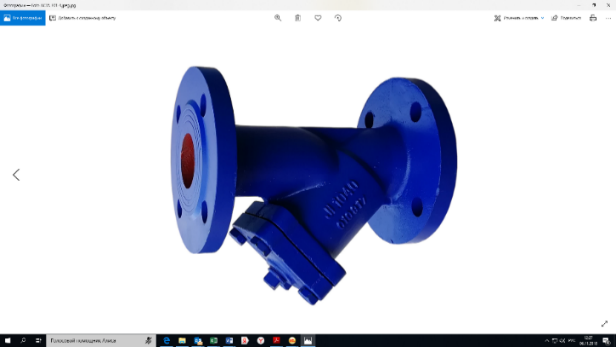 Тип изделияТип изделияТип изделияТип изделияФильтр сетчатый Фильтр сетчатый Фильтр сетчатый Фильтр сетчатый Фильтр сетчатый Фильтр сетчатый Фильтр сетчатый Фильтр сетчатый СерияСерияСерияСерияФ133Ф133Ф133Ф133Ф133Ф133Ф133Ф133НаименованиеНаименованиеНаименованиеНаименованиеТоварный знакТоварный знакТоварный знакТоварный знакАСТА™АСТА™АСТА™АСТА™АСТА™АСТА™АСТА™АСТА™Предприятие-изготовительПредприятие-изготовительПредприятие-изготовительПредприятие-изготовительООО «НПО АСТА»ООО «НПО АСТА»ООО «НПО АСТА»ООО «НПО АСТА»ООО «НПО АСТА»ООО «НПО АСТА»ООО «НПО АСТА»ООО «НПО АСТА»Адрес изготовителяАдрес изготовителяАдрес изготовителяАдрес изготовителя140202, Московская обл, Воскресенский р-н, Воскресенск г, Коммуны ул, дом № 9, строение 1140202, Московская обл, Воскресенский р-н, Воскресенск г, Коммуны ул, дом № 9, строение 1140202, Московская обл, Воскресенский р-н, Воскресенск г, Коммуны ул, дом № 9, строение 1140202, Московская обл, Воскресенский р-н, Воскресенск г, Коммуны ул, дом № 9, строение 1140202, Московская обл, Воскресенский р-н, Воскресенск г, Коммуны ул, дом № 9, строение 1140202, Московская обл, Воскресенский р-н, Воскресенск г, Коммуны ул, дом № 9, строение 1140202, Московская обл, Воскресенский р-н, Воскресенск г, Коммуны ул, дом № 9, строение 1140202, Московская обл, Воскресенский р-н, Воскресенск г, Коммуны ул, дом № 9, строение 1Разрешительная документация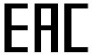 Разрешительная документацияРазрешительная документацияРазрешительная документацияДекларация соответствия Техническому регламенту Таможенного Союза ТР ТС 010/2011 «О безопасности машин и оборудования» 
EAЭС № RU Д-RU.PA02.B.32823/23 Действительна до 09.03.2028Декларация соответствия Техническому регламенту Таможенного Союза ТР ТС 010/2011 «О безопасности машин и оборудования» 
EAЭС № RU Д-RU.PA02.B.32823/23 Действительна до 09.03.2028Декларация соответствия Техническому регламенту Таможенного Союза ТР ТС 010/2011 «О безопасности машин и оборудования» 
EAЭС № RU Д-RU.PA02.B.32823/23 Действительна до 09.03.2028Декларация соответствия Техническому регламенту Таможенного Союза ТР ТС 010/2011 «О безопасности машин и оборудования» 
EAЭС № RU Д-RU.PA02.B.32823/23 Действительна до 09.03.2028Декларация соответствия Техническому регламенту Таможенного Союза ТР ТС 010/2011 «О безопасности машин и оборудования» 
EAЭС № RU Д-RU.PA02.B.32823/23 Действительна до 09.03.2028Декларация соответствия Техническому регламенту Таможенного Союза ТР ТС 010/2011 «О безопасности машин и оборудования» 
EAЭС № RU Д-RU.PA02.B.32823/23 Действительна до 09.03.2028Декларация соответствия Техническому регламенту Таможенного Союза ТР ТС 010/2011 «О безопасности машин и оборудования» 
EAЭС № RU Д-RU.PA02.B.32823/23 Действительна до 09.03.2028Декларация соответствия Техническому регламенту Таможенного Союза ТР ТС 010/2011 «О безопасности машин и оборудования» 
EAЭС № RU Д-RU.PA02.B.32823/23 Действительна до 09.03.2028ОБЩИЕ ТЕХНИЧЕСКИЕ ПАРАМЕТРЫ  ОБЩИЕ ТЕХНИЧЕСКИЕ ПАРАМЕТРЫ  ОБЩИЕ ТЕХНИЧЕСКИЕ ПАРАМЕТРЫ  ОБЩИЕ ТЕХНИЧЕСКИЕ ПАРАМЕТРЫ  ОБЩИЕ ТЕХНИЧЕСКИЕ ПАРАМЕТРЫ  ОБЩИЕ ТЕХНИЧЕСКИЕ ПАРАМЕТРЫ  ОБЩИЕ ТЕХНИЧЕСКИЕ ПАРАМЕТРЫ  ОБЩИЕ ТЕХНИЧЕСКИЕ ПАРАМЕТРЫ  ОБЩИЕ ТЕХНИЧЕСКИЕ ПАРАМЕТРЫ  ОБЩИЕ ТЕХНИЧЕСКИЕ ПАРАМЕТРЫ  ОБЩИЕ ТЕХНИЧЕСКИЕ ПАРАМЕТРЫ  ОБЩИЕ ТЕХНИЧЕСКИЕ ПАРАМЕТРЫ  ОБЩИЕ ТЕХНИЧЕСКИЕ ПАРАМЕТРЫ  Область примененияАСТА Ф133 предназначены для грубой очистки рабочей среды трубопровода от твердых механических примесей, в том числе металлических частиц (при использовании фильтров с магнитными вставками), защищают установленное оборудование от повреждений вследствие попадания механических загрязненийАСТА Ф133 предназначены для грубой очистки рабочей среды трубопровода от твердых механических примесей, в том числе металлических частиц (при использовании фильтров с магнитными вставками), защищают установленное оборудование от повреждений вследствие попадания механических загрязненийАСТА Ф133 предназначены для грубой очистки рабочей среды трубопровода от твердых механических примесей, в том числе металлических частиц (при использовании фильтров с магнитными вставками), защищают установленное оборудование от повреждений вследствие попадания механических загрязненийАСТА Ф133 предназначены для грубой очистки рабочей среды трубопровода от твердых механических примесей, в том числе металлических частиц (при использовании фильтров с магнитными вставками), защищают установленное оборудование от повреждений вследствие попадания механических загрязненийАСТА Ф133 предназначены для грубой очистки рабочей среды трубопровода от твердых механических примесей, в том числе металлических частиц (при использовании фильтров с магнитными вставками), защищают установленное оборудование от повреждений вследствие попадания механических загрязненийАСТА Ф133 предназначены для грубой очистки рабочей среды трубопровода от твердых механических примесей, в том числе металлических частиц (при использовании фильтров с магнитными вставками), защищают установленное оборудование от повреждений вследствие попадания механических загрязненийАСТА Ф133 предназначены для грубой очистки рабочей среды трубопровода от твердых механических примесей, в том числе металлических частиц (при использовании фильтров с магнитными вставками), защищают установленное оборудование от повреждений вследствие попадания механических загрязненийАСТА Ф133 предназначены для грубой очистки рабочей среды трубопровода от твердых механических примесей, в том числе металлических частиц (при использовании фильтров с магнитными вставками), защищают установленное оборудование от повреждений вследствие попадания механических загрязненийАСТА Ф133 предназначены для грубой очистки рабочей среды трубопровода от твердых механических примесей, в том числе металлических частиц (при использовании фильтров с магнитными вставками), защищают установленное оборудование от повреждений вследствие попадания механических загрязненийАСТА Ф133 предназначены для грубой очистки рабочей среды трубопровода от твердых механических примесей, в том числе металлических частиц (при использовании фильтров с магнитными вставками), защищают установленное оборудование от повреждений вследствие попадания механических загрязненийАСТА Ф133 предназначены для грубой очистки рабочей среды трубопровода от твердых механических примесей, в том числе металлических частиц (при использовании фильтров с магнитными вставками), защищают установленное оборудование от повреждений вследствие попадания механических загрязненийАСТА Ф133 предназначены для грубой очистки рабочей среды трубопровода от твердых механических примесей, в том числе металлических частиц (при использовании фильтров с магнитными вставками), защищают установленное оборудование от повреждений вследствие попадания механических загрязненийНоминальный диаметр, DN15-50015-50015-50015-50015-50015-50015-50015-50015-50015-50015-50015-500Номинальное давление, PN40 бар40 бар40 бар40 бар40 бар40 бар40 бар40 бар40 бар40 бар40 бар40 барТемпература рабочей среды От -40 оС до +400 оСОт -40 оС до +400 оСОт -40 оС до +400 оСОт -40 оС до +400 оСОт -40 оС до +400 оСОт -40 оС до +400 оСОт -40 оС до +400 оСОт -40 оС до +400 оСОт -40 оС до +400 оСОт -40 оС до +400 оСОт -40 оС до +400 оСОт -40 оС до +400 оСРабочая средаВода, пар, воздух и другие газы и жидкости, совместимые с материалами конструкции фильтраВода, пар, воздух и другие газы и жидкости, совместимые с материалами конструкции фильтраВода, пар, воздух и другие газы и жидкости, совместимые с материалами конструкции фильтраВода, пар, воздух и другие газы и жидкости, совместимые с материалами конструкции фильтраВода, пар, воздух и другие газы и жидкости, совместимые с материалами конструкции фильтраВода, пар, воздух и другие газы и жидкости, совместимые с материалами конструкции фильтраВода, пар, воздух и другие газы и жидкости, совместимые с материалами конструкции фильтраВода, пар, воздух и другие газы и жидкости, совместимые с материалами конструкции фильтраВода, пар, воздух и другие газы и жидкости, совместимые с материалами конструкции фильтраВода, пар, воздух и другие газы и жидкости, совместимые с материалами конструкции фильтраВода, пар, воздух и другие газы и жидкости, совместимые с материалами конструкции фильтраВода, пар, воздух и другие газы и жидкости, совместимые с материалами конструкции фильтраРазмер ячейки сетки, мм0,150,150,150,150,150,150,150,150,150,150,150,15Тип присоединенияФланцевый по ГОСТ 33259-2015Фланцевый по ГОСТ 33259-2015Фланцевый по ГОСТ 33259-2015Фланцевый по ГОСТ 33259-2015Фланцевый по ГОСТ 33259-2015Фланцевый по ГОСТ 33259-2015Фланцевый по ГОСТ 33259-2015Фланцевый по ГОСТ 33259-2015Фланцевый по ГОСТ 33259-2015Фланцевый по ГОСТ 33259-2015Фланцевый по ГОСТ 33259-2015Фланцевый по ГОСТ 33259-2015Условия эксплуатацииУ1 по ГОСТ 15150-69У1 по ГОСТ 15150-69У1 по ГОСТ 15150-69У1 по ГОСТ 15150-69У1 по ГОСТ 15150-69У1 по ГОСТ 15150-69У1 по ГОСТ 15150-69У1 по ГОСТ 15150-69У1 по ГОСТ 15150-69У1 по ГОСТ 15150-69У1 по ГОСТ 15150-69У1 по ГОСТ 15150-69СПЕЦИФИКАЦИЯ МАТЕРИАЛОВСПЕЦИФИКАЦИЯ МАТЕРИАЛОВСПЕЦИФИКАЦИЯ МАТЕРИАЛОВСПЕЦИФИКАЦИЯ МАТЕРИАЛОВСПЕЦИФИКАЦИЯ МАТЕРИАЛОВСПЕЦИФИКАЦИЯ МАТЕРИАЛОВСПЕЦИФИКАЦИЯ МАТЕРИАЛОВСПЕЦИФИКАЦИЯ МАТЕРИАЛОВСПЕЦИФИКАЦИЯ МАТЕРИАЛОВСПЕЦИФИКАЦИЯ МАТЕРИАЛОВСПЕЦИФИКАЦИЯ МАТЕРИАЛОВСПЕЦИФИКАЦИЯ МАТЕРИАЛОВСПЕЦИФИКАЦИЯ МАТЕРИАЛОВ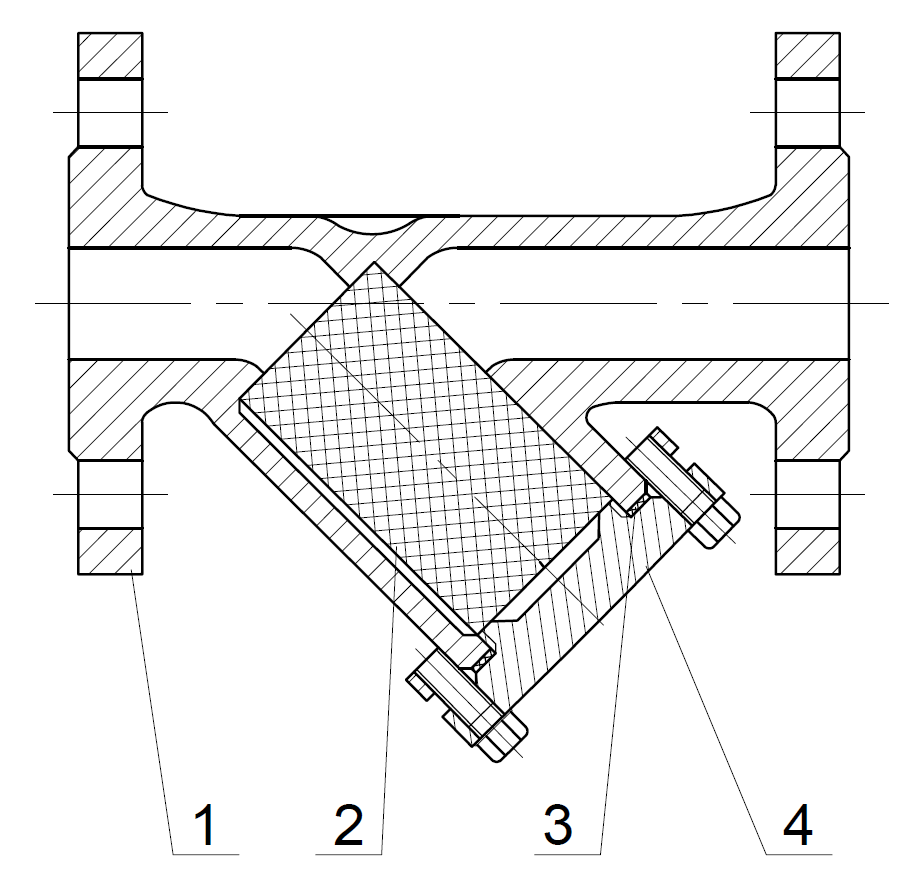 №НаименованиеНаименованиеНаименованиеНаименованиеНаименованиеМатериалМатериалМатериалМатериалМатериалМатериал1КорпусКорпусКорпусКорпусКорпусУглеродистая сталь GS-C25Углеродистая сталь GS-C25Углеродистая сталь GS-C25Углеродистая сталь GS-C25Углеродистая сталь GS-C25Углеродистая сталь GS-C252СеткаСеткаСеткаСеткаСеткаНержавеющая сталь 08X18H10Нержавеющая сталь 08X18H10Нержавеющая сталь 08X18H10Нержавеющая сталь 08X18H10Нержавеющая сталь 08X18H10Нержавеющая сталь 08X18H103Уплотнение корпусаУплотнение корпусаУплотнение корпусаУплотнение корпусаУплотнение корпусаГрафитГрафитГрафитГрафитГрафитГрафит4КрышкаКрышкаКрышкаКрышкаКрышкаУглеродистая сталь GS-C25Углеродистая сталь GS-C25Углеродистая сталь GS-C25Углеродистая сталь GS-C25Углеродистая сталь GS-C25Углеродистая сталь GS-C25МАССОГАБАРИТНЫЕ ХАРАКТЕРИСТИКИ И ЗНАЧЕНИЯ ПРОПУСКНОЙ СПОСОБНОСТИМАССОГАБАРИТНЫЕ ХАРАКТЕРИСТИКИ И ЗНАЧЕНИЯ ПРОПУСКНОЙ СПОСОБНОСТИМАССОГАБАРИТНЫЕ ХАРАКТЕРИСТИКИ И ЗНАЧЕНИЯ ПРОПУСКНОЙ СПОСОБНОСТИМАССОГАБАРИТНЫЕ ХАРАКТЕРИСТИКИ И ЗНАЧЕНИЯ ПРОПУСКНОЙ СПОСОБНОСТИМАССОГАБАРИТНЫЕ ХАРАКТЕРИСТИКИ И ЗНАЧЕНИЯ ПРОПУСКНОЙ СПОСОБНОСТИМАССОГАБАРИТНЫЕ ХАРАКТЕРИСТИКИ И ЗНАЧЕНИЯ ПРОПУСКНОЙ СПОСОБНОСТИМАССОГАБАРИТНЫЕ ХАРАКТЕРИСТИКИ И ЗНАЧЕНИЯ ПРОПУСКНОЙ СПОСОБНОСТИМАССОГАБАРИТНЫЕ ХАРАКТЕРИСТИКИ И ЗНАЧЕНИЯ ПРОПУСКНОЙ СПОСОБНОСТИМАССОГАБАРИТНЫЕ ХАРАКТЕРИСТИКИ И ЗНАЧЕНИЯ ПРОПУСКНОЙ СПОСОБНОСТИМАССОГАБАРИТНЫЕ ХАРАКТЕРИСТИКИ И ЗНАЧЕНИЯ ПРОПУСКНОЙ СПОСОБНОСТИМАССОГАБАРИТНЫЕ ХАРАКТЕРИСТИКИ И ЗНАЧЕНИЯ ПРОПУСКНОЙ СПОСОБНОСТИМАССОГАБАРИТНЫЕ ХАРАКТЕРИСТИКИ И ЗНАЧЕНИЯ ПРОПУСКНОЙ СПОСОБНОСТИМАССОГАБАРИТНЫЕ ХАРАКТЕРИСТИКИ И ЗНАЧЕНИЯ ПРОПУСКНОЙ СПОСОБНОСТИ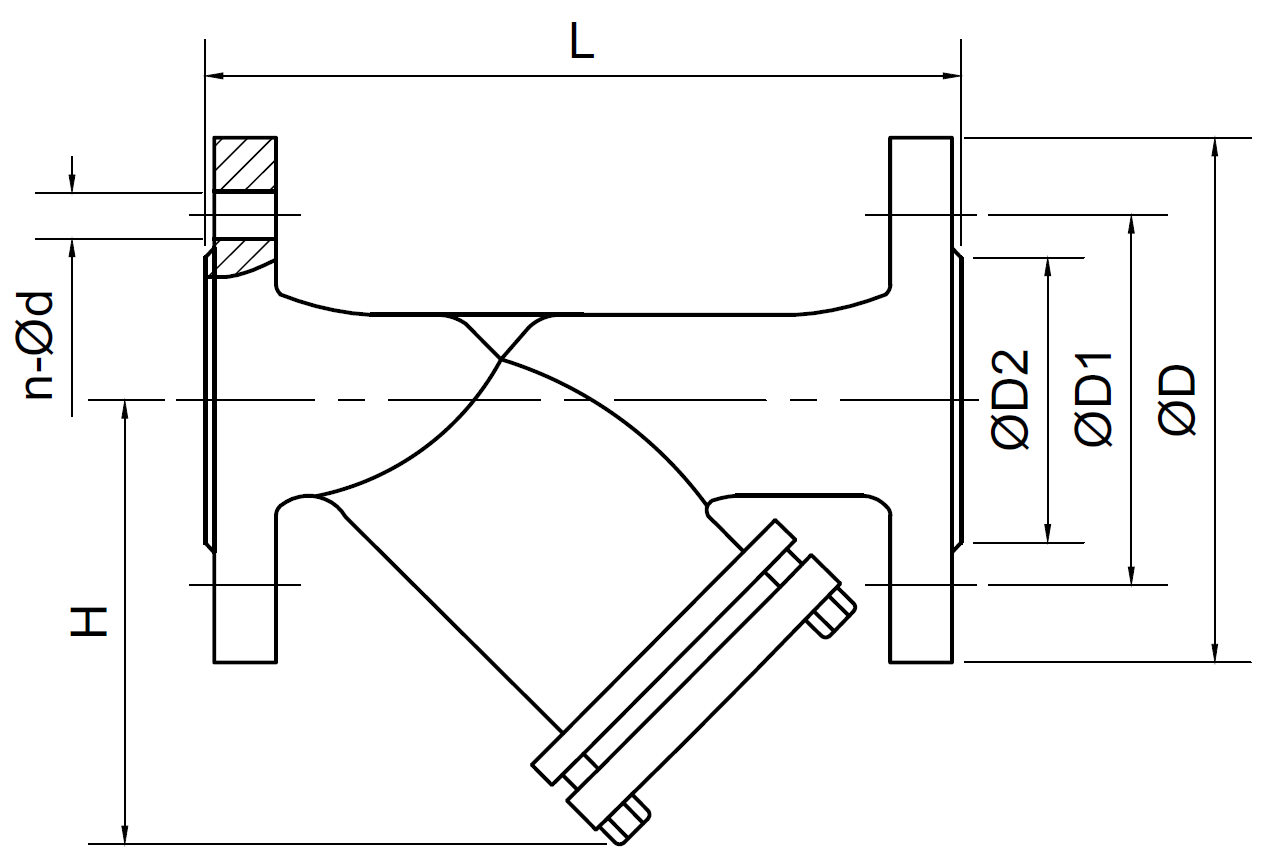 DNL,
ммH,
ммØD,
ммØD,
ммØD1,
ммØD1,
ммØD2,
ммh,
ммn х Ød, ммKv,
м3/чМасса,
кг15130859595656545854х144,74,02015095105105757558954х148,45,0251601101151158585681104х1413,16,032180125140140100100781254х1821,58,040200145150150110110881454х1833,710,0502301551651651251251021554х1859,613,0652901751851851451451221758х1888,719,0803102102002001601601382108х1813324,51003502302352351901901622308х2223635,01254002702702702202201882708х2635351,01504803003003002502502183008х2650671,020060038537537532032028538512х30874144,025073053545045038538534553512х331313178,030085068051551545045041068016х331893285,0350по запросупо запросупо запросупо запросупо запросупо запросупо запросупо запросупо запросупо запросупо запросу400по запросупо запросупо запросупо запросупо запросупо запросупо запросупо запросупо запросупо запросупо запросу500по запросупо запросупо запросупо запросупо запросупо запросупо запросупо запросупо запросупо запросупо запросуГАРАНТИЙНЫЕ ОБЯЗАТЕЛЬСТВАГАРАНТИЙНЫЕ ОБЯЗАТЕЛЬСТВАГАРАНТИЙНЫЕ ОБЯЗАТЕЛЬСТВАГАРАНТИЙНЫЕ ОБЯЗАТЕЛЬСТВАГАРАНТИЙНЫЕ ОБЯЗАТЕЛЬСТВАГАРАНТИЙНЫЕ ОБЯЗАТЕЛЬСТВАГАРАНТИЙНЫЕ ОБЯЗАТЕЛЬСТВАГАРАНТИЙНЫЕ ОБЯЗАТЕЛЬСТВАГАРАНТИЙНЫЕ ОБЯЗАТЕЛЬСТВАГАРАНТИЙНЫЕ ОБЯЗАТЕЛЬСТВАГАРАНТИЙНЫЕ ОБЯЗАТЕЛЬСТВАГАРАНТИЙНЫЕ ОБЯЗАТЕЛЬСТВАГАРАНТИЙНЫЕ ОБЯЗАТЕЛЬСТВАИзготовитель гарантирует нормальную работу оборудования при условии соблюдения правил транспортировки, хранения, монтажа и эксплуатации, указанных в настоящем паспорте. Гарантийный срок составляет 24 месяца с момента продажи. Расчетный срок службы оборудования составляет не менее 10 лет, при условиях его эксплуатации в соответствии с правилами и рекомендациями настоящего документа, при отсутствии длительных пиковых нагрузок и других негативных факторов. Гарантия изготовителя не покрывает ущерб, причиненным дефектным оборудованием, затраты, связанные с его заменой, убытки и недополученную прибыль, а также иные косвенные расходы.Изготовитель гарантирует нормальную работу оборудования при условии соблюдения правил транспортировки, хранения, монтажа и эксплуатации, указанных в настоящем паспорте. Гарантийный срок составляет 24 месяца с момента продажи. Расчетный срок службы оборудования составляет не менее 10 лет, при условиях его эксплуатации в соответствии с правилами и рекомендациями настоящего документа, при отсутствии длительных пиковых нагрузок и других негативных факторов. Гарантия изготовителя не покрывает ущерб, причиненным дефектным оборудованием, затраты, связанные с его заменой, убытки и недополученную прибыль, а также иные косвенные расходы.Изготовитель гарантирует нормальную работу оборудования при условии соблюдения правил транспортировки, хранения, монтажа и эксплуатации, указанных в настоящем паспорте. Гарантийный срок составляет 24 месяца с момента продажи. Расчетный срок службы оборудования составляет не менее 10 лет, при условиях его эксплуатации в соответствии с правилами и рекомендациями настоящего документа, при отсутствии длительных пиковых нагрузок и других негативных факторов. Гарантия изготовителя не покрывает ущерб, причиненным дефектным оборудованием, затраты, связанные с его заменой, убытки и недополученную прибыль, а также иные косвенные расходы.Изготовитель гарантирует нормальную работу оборудования при условии соблюдения правил транспортировки, хранения, монтажа и эксплуатации, указанных в настоящем паспорте. Гарантийный срок составляет 24 месяца с момента продажи. Расчетный срок службы оборудования составляет не менее 10 лет, при условиях его эксплуатации в соответствии с правилами и рекомендациями настоящего документа, при отсутствии длительных пиковых нагрузок и других негативных факторов. Гарантия изготовителя не покрывает ущерб, причиненным дефектным оборудованием, затраты, связанные с его заменой, убытки и недополученную прибыль, а также иные косвенные расходы.Изготовитель гарантирует нормальную работу оборудования при условии соблюдения правил транспортировки, хранения, монтажа и эксплуатации, указанных в настоящем паспорте. Гарантийный срок составляет 24 месяца с момента продажи. Расчетный срок службы оборудования составляет не менее 10 лет, при условиях его эксплуатации в соответствии с правилами и рекомендациями настоящего документа, при отсутствии длительных пиковых нагрузок и других негативных факторов. Гарантия изготовителя не покрывает ущерб, причиненным дефектным оборудованием, затраты, связанные с его заменой, убытки и недополученную прибыль, а также иные косвенные расходы.Изготовитель гарантирует нормальную работу оборудования при условии соблюдения правил транспортировки, хранения, монтажа и эксплуатации, указанных в настоящем паспорте. Гарантийный срок составляет 24 месяца с момента продажи. Расчетный срок службы оборудования составляет не менее 10 лет, при условиях его эксплуатации в соответствии с правилами и рекомендациями настоящего документа, при отсутствии длительных пиковых нагрузок и других негативных факторов. Гарантия изготовителя не покрывает ущерб, причиненным дефектным оборудованием, затраты, связанные с его заменой, убытки и недополученную прибыль, а также иные косвенные расходы.Изготовитель гарантирует нормальную работу оборудования при условии соблюдения правил транспортировки, хранения, монтажа и эксплуатации, указанных в настоящем паспорте. Гарантийный срок составляет 24 месяца с момента продажи. Расчетный срок службы оборудования составляет не менее 10 лет, при условиях его эксплуатации в соответствии с правилами и рекомендациями настоящего документа, при отсутствии длительных пиковых нагрузок и других негативных факторов. Гарантия изготовителя не покрывает ущерб, причиненным дефектным оборудованием, затраты, связанные с его заменой, убытки и недополученную прибыль, а также иные косвенные расходы.Изготовитель гарантирует нормальную работу оборудования при условии соблюдения правил транспортировки, хранения, монтажа и эксплуатации, указанных в настоящем паспорте. Гарантийный срок составляет 24 месяца с момента продажи. Расчетный срок службы оборудования составляет не менее 10 лет, при условиях его эксплуатации в соответствии с правилами и рекомендациями настоящего документа, при отсутствии длительных пиковых нагрузок и других негативных факторов. Гарантия изготовителя не покрывает ущерб, причиненным дефектным оборудованием, затраты, связанные с его заменой, убытки и недополученную прибыль, а также иные косвенные расходы.Изготовитель гарантирует нормальную работу оборудования при условии соблюдения правил транспортировки, хранения, монтажа и эксплуатации, указанных в настоящем паспорте. Гарантийный срок составляет 24 месяца с момента продажи. Расчетный срок службы оборудования составляет не менее 10 лет, при условиях его эксплуатации в соответствии с правилами и рекомендациями настоящего документа, при отсутствии длительных пиковых нагрузок и других негативных факторов. Гарантия изготовителя не покрывает ущерб, причиненным дефектным оборудованием, затраты, связанные с его заменой, убытки и недополученную прибыль, а также иные косвенные расходы.Изготовитель гарантирует нормальную работу оборудования при условии соблюдения правил транспортировки, хранения, монтажа и эксплуатации, указанных в настоящем паспорте. Гарантийный срок составляет 24 месяца с момента продажи. Расчетный срок службы оборудования составляет не менее 10 лет, при условиях его эксплуатации в соответствии с правилами и рекомендациями настоящего документа, при отсутствии длительных пиковых нагрузок и других негативных факторов. Гарантия изготовителя не покрывает ущерб, причиненным дефектным оборудованием, затраты, связанные с его заменой, убытки и недополученную прибыль, а также иные косвенные расходы.Изготовитель гарантирует нормальную работу оборудования при условии соблюдения правил транспортировки, хранения, монтажа и эксплуатации, указанных в настоящем паспорте. Гарантийный срок составляет 24 месяца с момента продажи. Расчетный срок службы оборудования составляет не менее 10 лет, при условиях его эксплуатации в соответствии с правилами и рекомендациями настоящего документа, при отсутствии длительных пиковых нагрузок и других негативных факторов. Гарантия изготовителя не покрывает ущерб, причиненным дефектным оборудованием, затраты, связанные с его заменой, убытки и недополученную прибыль, а также иные косвенные расходы.Изготовитель гарантирует нормальную работу оборудования при условии соблюдения правил транспортировки, хранения, монтажа и эксплуатации, указанных в настоящем паспорте. Гарантийный срок составляет 24 месяца с момента продажи. Расчетный срок службы оборудования составляет не менее 10 лет, при условиях его эксплуатации в соответствии с правилами и рекомендациями настоящего документа, при отсутствии длительных пиковых нагрузок и других негативных факторов. Гарантия изготовителя не покрывает ущерб, причиненным дефектным оборудованием, затраты, связанные с его заменой, убытки и недополученную прибыль, а также иные косвенные расходы.Изготовитель гарантирует нормальную работу оборудования при условии соблюдения правил транспортировки, хранения, монтажа и эксплуатации, указанных в настоящем паспорте. Гарантийный срок составляет 24 месяца с момента продажи. Расчетный срок службы оборудования составляет не менее 10 лет, при условиях его эксплуатации в соответствии с правилами и рекомендациями настоящего документа, при отсутствии длительных пиковых нагрузок и других негативных факторов. Гарантия изготовителя не покрывает ущерб, причиненным дефектным оборудованием, затраты, связанные с его заменой, убытки и недополученную прибыль, а также иные косвенные расходы.СВИДЕТЕЛЬСТВО О ПРИЕМКЕСВИДЕТЕЛЬСТВО О ПРИЕМКЕСВИДЕТЕЛЬСТВО О ПРИЕМКЕСВИДЕТЕЛЬСТВО О ПРИЕМКЕСВИДЕТЕЛЬСТВО О ПРИЕМКЕСВИДЕТЕЛЬСТВО О ПРИЕМКЕСВИДЕТЕЛЬСТВО О ПРИЕМКЕСВИДЕТЕЛЬСТВО О ПРИЕМКЕСВИДЕТЕЛЬСТВО О ПРИЕМКЕСВИДЕТЕЛЬСТВО О ПРИЕМКЕСВИДЕТЕЛЬСТВО О ПРИЕМКЕСВИДЕТЕЛЬСТВО О ПРИЕМКЕСВИДЕТЕЛЬСТВО О ПРИЕМКЕОборудование произведено в соответствии с требованиями ТУ 28.14.11-009-39080305-2023, ТР ТС 010/2011 и признано годным к эксплуатации. Фильтры сетчатые АСТА Ф успешно прошли программу приемо-сдаточных испытаний, включающую, в частности: а) визуально-измерительный контроль; б) прочность и плотность материала корпусных деталей и сварных швов, находящихся под давлением испытательной среды;в) герметичность относительно внешней среды по уплотнению подвижных и неподвижных соединений; г) проверка функционирования;д) контроль комплектности.Оборудование произведено в соответствии с требованиями ТУ 28.14.11-009-39080305-2023, ТР ТС 010/2011 и признано годным к эксплуатации. Фильтры сетчатые АСТА Ф успешно прошли программу приемо-сдаточных испытаний, включающую, в частности: а) визуально-измерительный контроль; б) прочность и плотность материала корпусных деталей и сварных швов, находящихся под давлением испытательной среды;в) герметичность относительно внешней среды по уплотнению подвижных и неподвижных соединений; г) проверка функционирования;д) контроль комплектности.Оборудование произведено в соответствии с требованиями ТУ 28.14.11-009-39080305-2023, ТР ТС 010/2011 и признано годным к эксплуатации. Фильтры сетчатые АСТА Ф успешно прошли программу приемо-сдаточных испытаний, включающую, в частности: а) визуально-измерительный контроль; б) прочность и плотность материала корпусных деталей и сварных швов, находящихся под давлением испытательной среды;в) герметичность относительно внешней среды по уплотнению подвижных и неподвижных соединений; г) проверка функционирования;д) контроль комплектности.Оборудование произведено в соответствии с требованиями ТУ 28.14.11-009-39080305-2023, ТР ТС 010/2011 и признано годным к эксплуатации. Фильтры сетчатые АСТА Ф успешно прошли программу приемо-сдаточных испытаний, включающую, в частности: а) визуально-измерительный контроль; б) прочность и плотность материала корпусных деталей и сварных швов, находящихся под давлением испытательной среды;в) герметичность относительно внешней среды по уплотнению подвижных и неподвижных соединений; г) проверка функционирования;д) контроль комплектности.Оборудование произведено в соответствии с требованиями ТУ 28.14.11-009-39080305-2023, ТР ТС 010/2011 и признано годным к эксплуатации. Фильтры сетчатые АСТА Ф успешно прошли программу приемо-сдаточных испытаний, включающую, в частности: а) визуально-измерительный контроль; б) прочность и плотность материала корпусных деталей и сварных швов, находящихся под давлением испытательной среды;в) герметичность относительно внешней среды по уплотнению подвижных и неподвижных соединений; г) проверка функционирования;д) контроль комплектности.Оборудование произведено в соответствии с требованиями ТУ 28.14.11-009-39080305-2023, ТР ТС 010/2011 и признано годным к эксплуатации. Фильтры сетчатые АСТА Ф успешно прошли программу приемо-сдаточных испытаний, включающую, в частности: а) визуально-измерительный контроль; б) прочность и плотность материала корпусных деталей и сварных швов, находящихся под давлением испытательной среды;в) герметичность относительно внешней среды по уплотнению подвижных и неподвижных соединений; г) проверка функционирования;д) контроль комплектности.Оборудование произведено в соответствии с требованиями ТУ 28.14.11-009-39080305-2023, ТР ТС 010/2011 и признано годным к эксплуатации. Фильтры сетчатые АСТА Ф успешно прошли программу приемо-сдаточных испытаний, включающую, в частности: а) визуально-измерительный контроль; б) прочность и плотность материала корпусных деталей и сварных швов, находящихся под давлением испытательной среды;в) герметичность относительно внешней среды по уплотнению подвижных и неподвижных соединений; г) проверка функционирования;д) контроль комплектности.Оборудование произведено в соответствии с требованиями ТУ 28.14.11-009-39080305-2023, ТР ТС 010/2011 и признано годным к эксплуатации. Фильтры сетчатые АСТА Ф успешно прошли программу приемо-сдаточных испытаний, включающую, в частности: а) визуально-измерительный контроль; б) прочность и плотность материала корпусных деталей и сварных швов, находящихся под давлением испытательной среды;в) герметичность относительно внешней среды по уплотнению подвижных и неподвижных соединений; г) проверка функционирования;д) контроль комплектности.Оборудование произведено в соответствии с требованиями ТУ 28.14.11-009-39080305-2023, ТР ТС 010/2011 и признано годным к эксплуатации. Фильтры сетчатые АСТА Ф успешно прошли программу приемо-сдаточных испытаний, включающую, в частности: а) визуально-измерительный контроль; б) прочность и плотность материала корпусных деталей и сварных швов, находящихся под давлением испытательной среды;в) герметичность относительно внешней среды по уплотнению подвижных и неподвижных соединений; г) проверка функционирования;д) контроль комплектности.Оборудование произведено в соответствии с требованиями ТУ 28.14.11-009-39080305-2023, ТР ТС 010/2011 и признано годным к эксплуатации. Фильтры сетчатые АСТА Ф успешно прошли программу приемо-сдаточных испытаний, включающую, в частности: а) визуально-измерительный контроль; б) прочность и плотность материала корпусных деталей и сварных швов, находящихся под давлением испытательной среды;в) герметичность относительно внешней среды по уплотнению подвижных и неподвижных соединений; г) проверка функционирования;д) контроль комплектности.Оборудование произведено в соответствии с требованиями ТУ 28.14.11-009-39080305-2023, ТР ТС 010/2011 и признано годным к эксплуатации. Фильтры сетчатые АСТА Ф успешно прошли программу приемо-сдаточных испытаний, включающую, в частности: а) визуально-измерительный контроль; б) прочность и плотность материала корпусных деталей и сварных швов, находящихся под давлением испытательной среды;в) герметичность относительно внешней среды по уплотнению подвижных и неподвижных соединений; г) проверка функционирования;д) контроль комплектности.Оборудование произведено в соответствии с требованиями ТУ 28.14.11-009-39080305-2023, ТР ТС 010/2011 и признано годным к эксплуатации. Фильтры сетчатые АСТА Ф успешно прошли программу приемо-сдаточных испытаний, включающую, в частности: а) визуально-измерительный контроль; б) прочность и плотность материала корпусных деталей и сварных швов, находящихся под давлением испытательной среды;в) герметичность относительно внешней среды по уплотнению подвижных и неподвижных соединений; г) проверка функционирования;д) контроль комплектности.Оборудование произведено в соответствии с требованиями ТУ 28.14.11-009-39080305-2023, ТР ТС 010/2011 и признано годным к эксплуатации. Фильтры сетчатые АСТА Ф успешно прошли программу приемо-сдаточных испытаний, включающую, в частности: а) визуально-измерительный контроль; б) прочность и плотность материала корпусных деталей и сварных швов, находящихся под давлением испытательной среды;в) герметичность относительно внешней среды по уплотнению подвижных и неподвижных соединений; г) проверка функционирования;д) контроль комплектности.Запрещается!- Использование оборудования при давлениях и температурах, превышающих максимально допустимые значения.- Удалять с оборудования шильд с маркировкой и серийным номером.- Допускать замерзание рабочей среды внутри оборудования.- Эксплуатировать оборудование при отсутствии эксплуатационной документации.- Производить работы по устранению дефектов при наличии давления и рабочей среды в трубопроводе.- Использовать оборудование в качестве опоры на трубопроводе.- Приваривать ответные фланцы к трубопроводу с прикрепленным к ним оборудованием.Внимание! Ремонт и демонтаж фильтра должен производиться при 0 давлении, комнатной температуре среды и использовании необходимых средств защиты.Наименование компании-изготовителяООО «НПО АСТА»Наименование эксплуатирующей организацииДата продажиДата ввода в эксплуатациюКоличество, шт.Количество, шт.ФИО / ПодписьФИО / ПодписьМПМП